Jenkins & Huntingon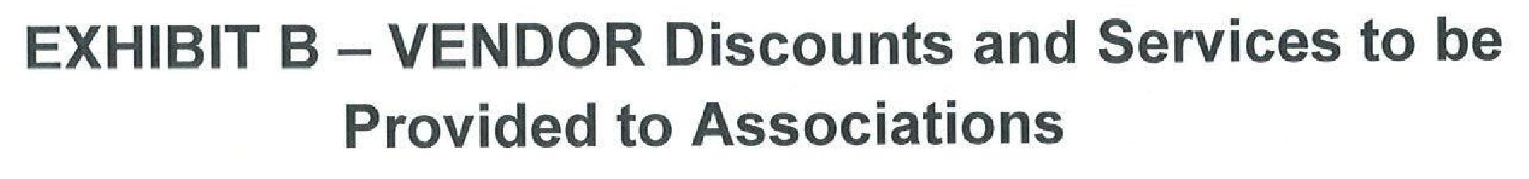 FirstService Residential will receive 15% off our standard fees and 10% off of our preferred billing rates.